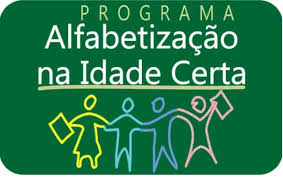 PREFEITURA MUNICIPAL DE FLORIANÓPOLISSECRETARIA MUNICIPAL DE EDUCAÇÃOATIVIDADE DO ENCONTRO DE ALFABETIZADORES -PNAICTEMA: PLANEJAMENTO DE ATIVIDADES DE SISTEMATIZAÇÃO –  Livro de LiteraturaEscola:  ___________________________________________________________________Professor (a): ______________________________________________________________Turma: _____  Número  de  alunos: ______   Número de alunos com necessidades especiais:  _____          Qual deficiência? __________Data:Objetivo (selecionar entre os direitos de aprendizagem relativos à apropriação do SEA/propriedades do SEA):Conteúdos: Poema – recursos poéticos:Repetição de palavras parecidas, repetição insistente de uma mesma vogal e consoante.Palavras com mais de um sentido;Palavras com sons parecidos (rimas);Palavras com uma ou mais palavras escondidas dentro dela.Recursos:Livro de literatura O guarda-chuva do guarda. QUEIRÓS, Bartolomeu Campos de. São Paulo: Moderna, 2004.Cartolina em tiras retangulares no tamanho 25cmX18cmPilot pretoFita durexDesenvolvimento (Procedimentos para  o desenvolvimento de uma atividade):1ª. Etapa (Leitura de um livro de literatura)Mostre a capa do livro e estimule as crianças a expressar suas expectativas a respeito do que vão ler. Como por exemplo: Por que o guarda está sentado dentro de um guarda-roupa? Por que ele está de guarda-chuva aberto se não está chovendo?Alguns dos recursos poéticos usado pelo autor são comuns nos trava-línguas: repetição de palavras parecidas, repetição insistente de uma mesma vogal e consoante.  Fazer um levantamento dos trava-línguas conhecidos pelas crianças e organizar um mural com os que conseguirem lembrar. Registrar nas targetas de cartolina.Ao fazer a leitura dos poemas do livro, explore as ilustrações de cada um, pois desperta a imaginação e ajuda a entender o sentido do texto. Após a leitura peça às crianças fazerem a correspondência entre a ilustração e a escrita do poema, procurando elementos comuns ou diferentes.Registre numa tabela, com duas colunas -  Poema e Ilustração -  e para cada uma quais os elementos comuns e diferentes.2ª. Etapa (Desenvolvimento da atividade):3ª. Etapa (Socialização do que foi aprendido como atividade reflexiva feita pelo/a aluno/a):4ª. Etapa (Sistematização/ registro no caderno/ conclusão/ finalização pelo/a alunos/a):Avaliação/ Verificação de aprendizagem: